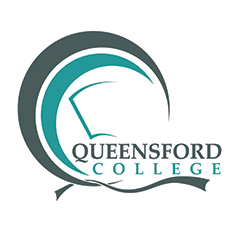 RTO No. 31736 | CRICOS Provider No. 03010GRefund Policy and ProcedureVersion controlCopyright © 2020 Malekhu Investments trading as Queensford College. All rights reserved.ABN 17 129 064 437 | RTO 31736 | CRICOS Provider No. 03010G | www.queensford.edu.auPurposeTo provide for the appropriate handling of student’s payments and to facilitate refunds in the case of cancellation by either party. The refund process will allow students the option to disengage from training in a manner in which a negative impact may be either nullified or reduced, depending upon notification time frames.ScopeThis policy covers the refunds process for all fees payable for training services provided within Queensford College scope of registration, in accordance with the ESOS Act and the National Code. This policy and procedure applies to all staff of the college responsible for the processing of refunds and/or collecting outstanding tuition fees and/or attending to student queries in respect to refund and payable tuition fees.ResponsibilityAccount Manager- responsible for the verification of refund process and amount.Student Admin Officer/Marketing officer- support student to access the processDirector of Operations- approve the final refundCompliance/legislationsDefinitionPolicyQueensford College will comply with relevant legislation provisions while considering a request for a refund of tuition fees.All refund information is made available to students through the enrolment process and is included on the Letter of Offer and Student Agreement which student acknowledges and agrees to, on signing the student enrolment agreement form / acceptance advice.Material fees (also non-tuition fees) and other administrative charges are not eligible for refund as they are supplied to and/or used by the student.Any commission paid to an agent in relation to the student’s recruitment shall be deducted from the above refund.College will not provide refund if misleading or fraudulent information or documentation is provided by the student.College reserves the right to amend refund terms and conditions at any time to ensure compliance with applicable State and Federal legislation.All refund information is made available to students through the enrolment process and is included on the student enrolment agreement form and or Letter of Offer, which student will acknowledge and sign it.Queensford College reserves the right to withhold granting of the award attained by the student, if the student has outstanding fees.Queensford College will not refund for following:Enrolment fees, accommodation assistance fees & airport reception feesWithdrawal from course after the course has commencedChange in student's work hours;Inconvenience of travel to class;Moving interstate or overseas;Job change or retrenchment;Students who leave before completing the course and/or qualification.documentation translated into EnglishThe College will advise the Department of Education and Training via PRISMS, details of the student who has not commenced studies within a period of 31 days.In the unlikely event that College is unable to deliver the course in full, student will be offered a refund of unspent tuition fee paid to date. The refund will be paid within 14 days from the date of default. Alternatively, student may be offered enrolment in an alternative course at no extra cost to you. Students have the right to choose whether they would prefer a refund of course fees, or to accept a place in another course. If a student chooses a placement in another course, College will require you to sign a document to indicate that you have accepted the placementFee refund tableProcedureStudents seeking refund must submit a Refund Application Form and an Enrolment Variation Form along with supporting evidence to accounts@queensford.edu.au Both the forms are available on the Queensford College website. Evidence must be in English language. It is the applicant’s responsibility to have any supporting documentation translated into English by a recognised authority, e.g. National Accreditation Authority for Translators and Interpreters (NAATI).Accounts will assess the refund application and if any amount refundable.If students are eligible for any fees refundable will be refunded only into the bank account of the student or the same person that initially made the payment of course fees according to policy time-frame, from the date student submitted the form.If students are not eligible for any refunds, Queensford College will notify them about ineligibility for the refund. Students not satisfied with the Queensford College decision, can appeal the decision using our Complaints and Appeals Form available on college website and at the reception. Please refer to our Complaints and Appeals Policy on our website.In relation to a student’s visa being refused, the Accounts Officer should record and finalise the student default obligations on PRISMS. 28 days to finalise the student default obligations where a refund is provided to a student in relation to a student’s visa being refused from the default date and a further 7 days to report the outcome of the student default (via PRISMS) (total of 35 days after the default occurs).Once the refund is processed, the Accounts Officer is required to update the students record on PRISMS for each course level. To do this, select the course variation/defaults tab, then select the Button “Record Provider/Student Default”. Under default type select- Student (with visa refused) and enter the default date.The Accounts Officer is required to update the Refund Application Form with the details of recording on PRISMS, scan and save the form to student’s folder in SOLZ/RBM.Refunds will only be in Australian dollars. All bank charges incurred by Queensford College in issuing a refund will be met by the student. Queensford College will attempt to contact students who have not requested a refund within 4 weeks of leaving the College at the last known contact address, phone and email, and keep such evidence on the student file.In the instance of Provider or Student default, the reporting timelines stated in the Policy will be adhered to.Complaints and AppealsStudents not satisfied with the decision made according to this policy can appeal the decision by accessing Complaints and Appeals Policy and Procedure.Associated documentsStudent HandbookCollege website informationLetter of Offer and Student AgreementFees payment and protection PolicyRefund Application FormComplaints and Appeals Policy and ProcedureAnnex1_Refund calculationRefund Calculation1 Visa Refused prior to course commencement - Maximum total course fee deductible by Queensford College will be $500. (Enrolment Fee: $250 + Refund Administration Fee: $250)2 Visa Cancelled due to actions of the student:A Student whose visa is cancelled by DHA during an enrolment period while in Australia for any reason (other than issuance of a Protection Visa) shall not be eligible for a refund;A student, who supplies incorrect or fraudulent information or document to obtain a place at Queensford College, shall not be eligible for a refund3 Provider default after course commencement:Calculation under section 7 of the Education Services for Overseas Students (Calculation of Refund) Specification 2014:Weekly tuition fee = (total tuition fee for the course / number of calendar days in the course) × 7, rounded up to the nearest whole dollar.number of calendar days from the default day to the end of theWeeks in default period = 			period to which the payment relates---------------------------------------------------------------------------7Refund amount = weekly tuition fee × weeks in default periodIf it is identified, as per the calculation in this section, that students have paid less fees than the required amount for that period of enrolment then students are liable to pay for the difference amount (Queensford College must have received tuition fee equivalent to = Total Tuition Fee – (Weekly tuition fee × weeks in default period) )4 Student Visa Refused after course commencement or change of student visa subclass to a different type of substantive visa or change to a Bridging Visa with study restrictions after course commencementStudent default in the case of visa refusal (after the student has commenced the course)Refund calculation under section 10 of the refund specification of the Education Services for Overseas Students (Calculation of Refund) Specification 2014:Weekly tuition fee = (total tuition fee / number of calendar days in the course) × 7number of calendar days from the default day to the end of theWeeks in default period = 		period to which the payment relates--------------------------------------------------------------------------- 7Refund Amount = Weekly tuition fee × weeks in default periodIf it is identified, as per the calculation in this section, that students have paid less fees than the required amount for that period of enrolment then students are liable to pay for the difference amount (Queensford College must have received tuition fee equivalent to = Total Tuition Fee – (Weekly tuition fee × weeks in default period) )5 Student/s who wish to withdraw from their current course at Queensford College: (This section is not applicable for a student visa subclass to a different type of substantive visa after course commencement or change to a Bridging Visa with study restrictions):If a student wishes to withdraw for any reason/s listed, but not limited to below, student is still liable to pay all the outlined course fee* for that course, the student is currently enrolled in.Change in student's work hoursInconvenience of travel to classMoving interstate or overseasJob change or retrenchment Students who leave before completing the course and/or qualificationChange of mind*Course fees = tuition fees for a particular course + all non-tuition fees for a particular courseBrisbane Campus (Head Office)Level 2, 359 Queen StreetBrisbane QLD 4000Australia+61 7 3221 1626info@queensford.edu.auFitzwilliam Street Campus, ParramattaLevel 3, 1 Fitzwilliam StreetParramatta NSW 2150Australia+61 2 8640 0040info@queensford.edu.auWentworth Street Campus, ParramattaLevel 5, 9 Wentworth StreetParramatta NSW 2150Australia+61 2 8640 0040info@queensford.edu.auAdelaide Campus, ParramattaLevel 11, 90 King William StreetAdelaide SA 5000Australia+61 8 8410 4605sa@queensford.edu.auHobart CampusLevel 1, 86 Collins StHobart TAS 7000Ph: 03 6169 9595Email: info@queensford.edu.auDateVersionChanges madeAuthor15 Oct 2018 V1.0_GDReleased for commentGay Doyle16 Oct 2018 V2.0_GDStudent Refund Table amendedGay Doyle21 Jan 2020V2.1_SVUpdated policy and procedures in line with the National Code 2018Shashank VuppalaNovember 2020V2.2_KSPolicy update in new templateCompliance Dept.18 Nov 2021V2.3_SVReporting on PRISMSShashank VuppalaClause/standardRequirementStandard 3.4 of the ESOS National Code 2018refunds of tuition fees and non-tuition fees in the case of student default and provider default3.4.1amounts that may or may not be repaid to the overseas student (including any tuition and non-tuition fees collected by education agents on behalf of the registered provider) 3.4.2processes for claiming a refund 3.4.3the specified person(s), other than the overseas student, who can receive a refund in respect of the overseas student identified in the written agreement, consistent with the ESOS Act3.4.4a plain English explanation of what happens in the event of a course not being delivered, including the role of the TPS 3.4.5“This written agreement, and the right to make complaints and seek appeals of decisions and action under various processes, does not affect the rights of the student to take action under the Australian Consumer Law if the Australian Consumer Law applies”.Standard 5 (5.3) of the SRTOs 2015Each learner is properly informed and protectedCourse Course refers to the whole period for which the Confirmation of Enrolments or letter of offer is issued.Confirmation of Enrolment (CoE)A document, provided electronically, which is issued by the registered provider to intending overseas students and which must accompany their application for a student visa. It confirms the overseas student’s eligibility to enrol in the particular course of the registered provider.Tuition FeesFees college receives, directly or indirectly, from a student that relates to the provision of a course that the college is providing, or offering to provide, to the studentPackage course/programPackage course/program means a package of courses of study comprising more than one course, all of which are offered by Queensford College and in which the student is enrolled.  Where the student is enrolled in a package course/program, then the agreed starting date is the commencement date of the first course in which the student is enrolled in.Agreed Starting Date Agreed Starting Date means, unless otherwise defined in the terms and conditions, the day of scheduled course commencement, or a later day agreed between Queensford College and the student, such day being the commencement day in the offer letter or the Students Confirmation of Enrolment (eCOE). Provider DefaultThe Tuition Protection Service (TPS) is an initiative of the Australian Government to assist international students whose education providers are unable to fully deliver their course of study.Where the registered provider fails to provide a course or ceases to provide a course to an overseas student within the meaning of section 46A of the ESOS Act.(i) either of the following occurs: the course does not commence on the agreed start date; the course ceases to be provided at any time after it starts but before it is completed; and the student has not withdrawn before the default day. If the course is not provided in full to the student because a sanction has been imposed on the provider.Student DefaultWhere an overseas student does not start a course or withdraws from a course as defined in section 47A (2) of the ESOS Act.A student default occurs when Queensford College refuses to provide, or continue providing, the course to the student because of one or more of the following events: the course starts on the agreed start date, but the student does not attend the classes on that day (and has not previously withdrawn);the student withdraws from the course (either before or after the agreed start date); the student fails to pay an amount he or she is liable to pay to the college, directly or indirectly, in order to undertake the course;The student breached a condition of his or her student visa; or student’s misbehaviour/misconductStudy periodA discrete period of study within a course, namely term, semester, trimester, short course of similar or lesser duration, or as otherwise defined by the registered provider as long as that period does not exceed six months. See also ‘Compulsory study period’.Unspent Tuition FeesThe amount of fees paid for the study period that a student withdraws from before that study period commences.Enrolment Fee $250Non-refundableAll tuition fee refunds will attract $250.00 administration fee.All tuition fee refunds will attract $250.00 administration fee.Tuition FeesTuition FeesVisa refused prior to course commencement (evidence required)1Full refundWithdrawal at least 10 weeks prior to agreed starting dateFull refundWithdrawal at least 4 weeks prior to agreed starting date75% refundWithdrawal less than 4 weeks prior to agreed starting date60% refundWithdrawal after the agreed starting dateNo refundVisa cancelled due to actions of the students2No refundCourse withdrawn by Queensford College (provider default) before course commencementFull refundCourse withdrawn by Queensford College (provider default) after course commencement3As per refund calculation Annex-1Student visa refused after course commencement or change of student visa subclass to a different type of substantive visa after course commencement or change to a Bridging Visa with study restrictions4As per refund calculation Annex-1Student/s who wish to withdraw from their current course at Queensford College (This section is not applicable for a student visa subclass to a different type of substantive visa after course commencement or change to a Bridging Visa with study restrictions)5No refund. As per refund calculation Annex-1Student is unable to start the course on serious medical grounds and evidence is provided from a registered doctor at least 2 weeks prior to agreed start datePartial / Full refundStudent fails to achieve an acceptable English Language Proficiency (required for commencing the Vocational Course/s the student is enrolled in) as required by Queensford CollegeFull refundEnrolment fees No refund Material fees after course commencement No refund 